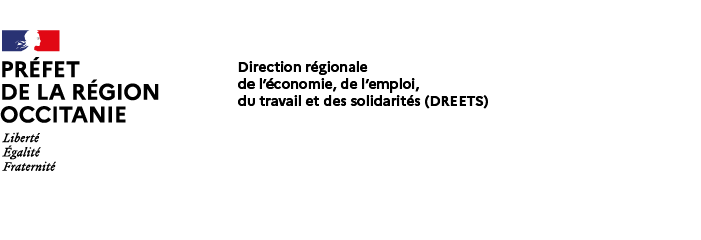 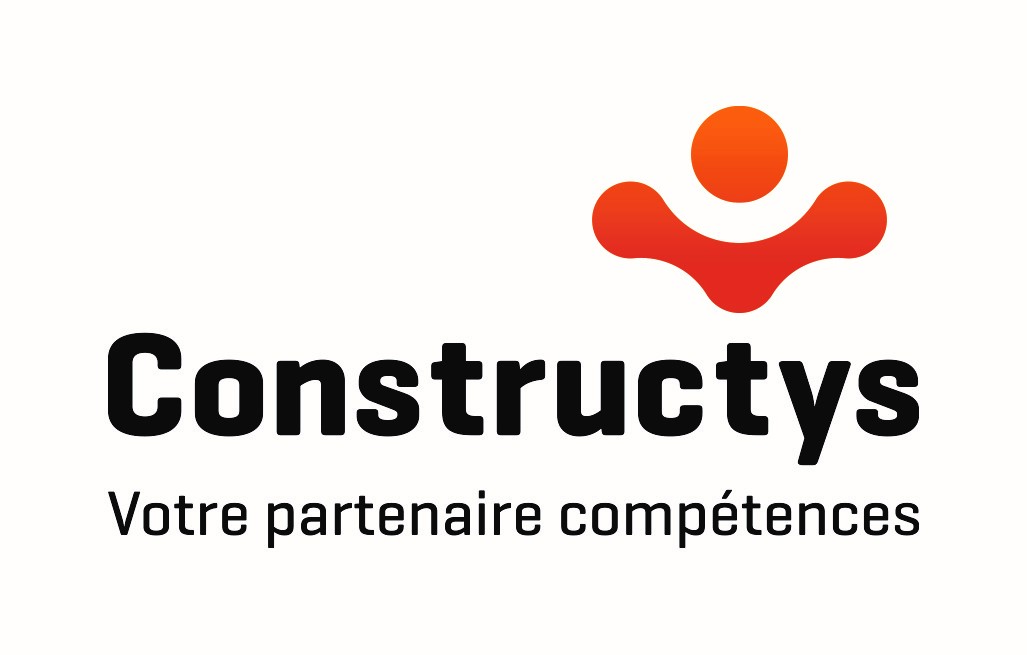 Fiche de renseignement du consultantIdentité de l’organisme conseilCoût intervention Organisation et fonctionnement administratifsMoyens humains* En cas de coanimation avec une autre structure de conseil, chaque structure devra renseigner une fiche.** Les intervenants doivent avoir une expérience d’au moins 2 ans dans l’accompagnement à la gestion des ressources humaines. Moyens matérielsExpériences et références clients de l’intervenantDomaines d’interventions du consultantEngagement et signature du prestataireJe soussigné(e) [nom, prénom et qualité du ou de la représentant(e) légal(e)], en qualité de représentant(e) légal(e) de [nom de l’organisme consultant] certifie l’exactitude des renseignements indiqués dans le présent dossier.J'atteste sur l'honneur de la régularité fiscale et sociale de l'entreprise que je représente.Je m’engage à respecter les principes et la déontologie de la PCRH et les dispositions prévues à l’instruction N° DGEFP/MADEC/2022/208 du 15 septembre 2022, et à fournir à Constructys les documents de suivi de mise en œuvre de la prestation et un compte rendu de l’accompagnement réalisé.Je m’engage à fournir à la DREETS les documents de suivi de mise en œuvre de la prestation et une fiche de synthèse de l’accompagnement réalisé.Je m’engage à participer aux réunions d’animation et aux demandes d’évaluation du dispositif organisées par la DREETS ou l’OPCO.Le, 				A,Déclaration sur l’honneurEngagement du consultant choisi pour la réalisation de la prestation à respecter les principes et la déontologie attendue de la PCRH*Toutes les parties surlignées sont à supprimer s’il s’agit d’une prestation pour une entreprise dérogatoire*Vous avez été sollicité car une entreprise souhaite bénéficier d’un soutien financier de l’Etat pour la réalisation d’une prestation d’accompagnement en gestion des ressources humaines.Dans le cadre de ce dispositif, afin de préserver les intérêts de l’entreprise et de prendre en compte les intérêts de toutes les parties-prenantes, le consultant :Compétences, Connaissances, MoyensReconnaît détenir les compétences nécessaires à la réalisation de la prestation dans des conditions de qualité que l’entreprise cliente est légitimement en droit d’attendre ;Engage les moyens matériels et les moyens humains nécessaires à la bonne réalisation de la prestation ;Confirme les informations renseignées dans la fiche d’identité ;Posture et méthodologieAdopte une approche intégrée des différents enjeux de l’entreprise concernant son développement économique, l’emploi, l’organisation du travail et les conditions de travail en fonction de ses besoins et de sa taille ; Fait connaître ses méthodes de travail au début de l’intervention et à l’ensemble des parties-prenantes de la démarche ;Met en œuvre une démarche associant l’ensemble des acteurs de l’entreprise (direction, représentants du personnel, encadrement et salariés) dans le cadre de sa mission en fonction des responsabilités de chacun et dans le respect des clauses de confidentialité prévues par l’entreprise ;Adopte une posture et d’appui à l’ensemble des acteurs de l’entreprise. L’intervention doit garantir l’écoute de tous les acteurs et l’analyse de leurs enjeux ;Réalise une intervention ne se résumant pas à une étude de faisabilité ou à un diagnostic ;Fait preuve de pédagogie pour expliquer les recommandations qu’il formule ;Réalise une intervention qui permet la construction de solutions concrètes et d’un plan d’actions adapté aux besoins de l’entreprise et à sa taille ;Accompagne le cas échéant l’entreprise dans la mise en œuvre de ce plan d’action. Intégrité et indépendanceOriente l’entreprise vers d’autres dispositifs lorsque cela est nécessaire ;Adopte une démarche reposant sur une posture de neutralité et d’indépendance vis-à-vis des parties-prenantes de l’entreprise ;Se conforme à un principe de confidentialité à propos des informations dont il a connaissance au cours de sa mission.Impact territorial sur la dynamique de l’emploi et relations avec les services de l’EtatParticipe aux réunions de suivi et aux évaluations de la mise en œuvre de la PCRH éventuellement organisées par la D(R)EETS.Je soussigné (nom, prénom et qualité du consultant) représentant de (dénomination sociale) sis (adresse) déclare connaître et m’engager à respecter les dispositions de l’instruction N° DGEFP/MADEC/2022/208 du 15 septembre 2022 relative à la prestation « conseil en ressources humaines » pour les très petites entreprises (TPE) et les petites et moyennes entreprises (PME). ;déclare m’engager à respecter les principes et la déontologie attendus dans la mise en œuvre du dispositif « PCRH » et rappelés ci-dessus ;Fait à Le Signature du consultantRaison sociale Nom et qualité du responsable légal de la structureN° SiretStatut juridique Joindre un extrait du KbisEtes-vous une association ?     Oui      NonSi oui, recevez-vous des financements publics ?     Oui      NonDate de créationAdresse Identité, téléphone et mail de la personne contactCoût d’une journéed’intervention HT…… €Noms du ou des intervenants* qui réaliseront la prestationJoindre le ou les CV**Précisez le lien juridique existant entre l’intervenant et la structure qui dépose la candidature (salarié, responsable légal, …). Domaines d’expertises (en supplément des RH) Transition Numérique      Transition EcologiqueCapacité à intervenir sur le territoireRégions et départementsOutils, locaux, véhicules, ressources autres pour réaliser des prestationsExpérience(s) significative(s) de l’intervenant en accompagnement des TPE/PME sur des thématiques RH, numérique, écologique dans le secteur de la Construction(2 exemples)Transmettez un exemple de livrable sur un des domaines d'expertise du consultant accompagnateur.Avez-vous déjà accompagné un collectif d’entreprises ? Oui      NonAvez-vous déjà accompagné des entreprises de moins de 11 salariés ? Oui      NonAvez-vous déjà travaillé en partenariat avec des OPCO, organisme professionnel, Pôle Emploi, DREETS … ?  Oui      NonSi oui, le(s) quelle(s) ? Secteurs d’activité privilégiésSecteurs d’activité privilégiésType de prestationshabituellement réaliséesType de prestationshabituellement réaliséesAgricultureEconomie-développement commercial – marketingBTP/Négoce des matériaux de constructionAppui au recrutement et développement de l’attractivitéCommerce/Grande distributionIntégration dans l’entrepriseRestauration/hôtellerieOrganisation du travailIndustrie de la santéProfessionnalisation de la fonction RHIndustrie graphique-presseMutualisation des ressources – tiers employeursChimieFormationMétallurgieGPECPlasturgieReconnaissance des salariésSanitaire/Social/SantéManagementAdministrationManagement innovantMilieu associatifIntelligence collectiveMilieu culturelConditions de travail, santé au travail, prévention des risquesLogistique EntreprisesQVT (Qualité de Vie au Travail)TransportDialogue socialPropretéTransition écologiqueAutres (précisez) :RSE (Responsabilité Sociale des entreprises)Autres (précisez) :Capital immatériel, capital humainAutres (précisez) :Gouvernance associativeAutres (précisez) :Transition numériqueAutres (précisez) :Accompagnement des situations de variations conjoncturelles d’activitéAutres (précisez) :Autres (précisez) :